Click the “Ipadio” app.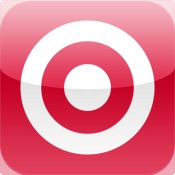 Click “Record and Publish”Click the green “Record” button.Click “Pause” at top to stop and allow someone else to record.The next person clicks the green “Resume” button.Click “Play” at the bottom to hear your podcast.If you like it, click the green “upload” button at the bottom.Click to add a title and/or a description.Click the green “upload” button.When it says “DONE” you have finished and uploaded your podcast! HOORAY!